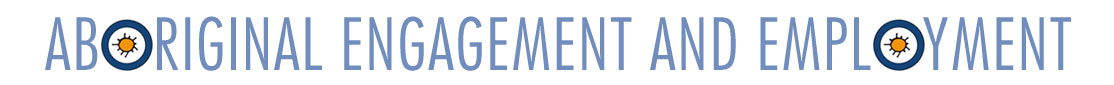               -  "Koories in Victorian Councils" - A Victorian Local Government Framework               -  "Koories in Victorian Councils" - A Victorian Local Government Framework RESOURCES FOR COUNCILS:RESOURCES FOR COUNCILS:RESPECT
Understanding & AcknowledgementRELATIONSHIPS
Engagement & ConnectionOPPORTUNITIES
Employment of Aboriginal People"Here in Australia we’re fortunate enough to have one of the richest and oldest continuing cultures in the world. This is something we should all be proud of and celebrate."
Dr Tom Calma AO, Reconciliation Australia Co-Chair"The way forward starts with all of us. Both individually and collectively, we must learn ourselves and understand how racial and cultural majority views, laws and institutions are acting to exclude and deny others. We all must understand our shared history."
Professor Eleanor Bourke and Dr Diane Sisely
Reconciliation Victoria Local Government Forum Report 2004"The business benefits [of employing Aboriginal people] are quite considerable. The engagement and development of our staff as they participate with Indigenous individuals and organisations is plain to see, it's a fantastic outcome for all staff."
Peter Nash, Australian Chairman KPMGWhy it is importantCouncils understanding and acknowledging the unique place of Aboriginal people in their local community is often the first step in councils becoming an employer of choice for Aboriginal people. Having an informed understanding about the Aboriginal community will better enable councils to take the actions that will result in Aboriginal people wanting to work in local government.Organisations which have recruited and retained Aboriginal employees all say that having meaningful relationships with the Aboriginal community is vital to success.Sustained employment is key to the economic and social wellbeing of all Australians. For Aboriginal people to enjoy the benefits that flow from employment, they need to have jobs to do. There is anAboriginal workforce ready and willing to work, but currently very few are employed in Victoria's 79 councils. Statistics at a glanceOver 47,000 Aboriginal people live in Victoria, with government projections expecting this number to rise to over 80,000 people by 2021.

Only 76 Aboriginal people are known to be employed in a Victorian council workforce of more than 40,000 employees.More than half (42 out of 79) of councils have specific Indigenous commitments or initiatives as part of their organisational plans.

61 councils celebrate Aboriginal culture through events such as NAIDOC Week and Reconciliation Week. 

32 councils have Reconciliation Action Plans or similar commitments.Over 12,000 Aboriginal people are in the labour force in Victoria, and a further 2,800 were registered as unemployed according to 2011 ABS workforce data.  

The unemployment rate for Aboriginal people is 18.9%, three times the general rate of 6.5%.

In 2008, the Council of Australian Governments (COAG) committed to halving the gap in employment outcomes between Indigenous and other Australians by 2018.Top 3 actions councils can do to make a difference1.  Get to know your local Aboriginal community and learn about their employment needs and aspirations.1.  Be open and willing to engage with your local Aboriginal community - get to know who they are - ring up local Aboriginal organisations and visit their offices.In addition to current best practice human resource management, consider the following Aboriginal-specific initiatives:2.  Have a conversation about racism in the workplace and whether the council workplace is a place an Aboriginal person would feel welcome coming to work.2.  Hold information sessions with local Aboriginal communities to provide opportunities for Aboriginal people to better understand what councils do.1. Getting to the job - attraction & recruitment
*  Decide to actively seek Aboriginal candidates for all vacant positions.
*  Develop and promote council’s approach to Aboriginal employment in existing employment    Strategies and articulate this on the council website.
*  Include wording on job advertisements that candidates from culturally diverse backgrounds,    including Aboriginal and Torres Strait Islander people, are encouraged to apply.3.   Recognise Aboriginal people and their heritage in the local community, such as flying the Aboriginal flag from council buildings and inserting acknowledgement of traditional owners into official proceedings at council meetings and events.3.  Formally document, and include in the Council Plan, that the council welcomes engagement with the Aboriginal community.2.  On the job - induction & retention
*  Undertake cultural awareness training for line managers and the team where the new Aboriginal    employee will be working.
*  Consider options for linking new Aboriginal staff with other Aboriginal employees in your council or    if there are none, other contacts who could assist.
*  Provide clarity about council requirements and expectations about bereavement and cultural leave.3.  Procurement
*   Use Aboriginal businesses listed in the Aboriginal Business Directory compiled     by the Victorian Government
*   Become a member of Supply Nation
*   Find out if there are Aboriginal businesses operating in your municipality.ResourcesThere is more information about Respect on the MAV website under Aboriginal Employment.There is more information about Relationships on the MAV website under Aboriginal Employment.MAV Fact Sheets Getting Started and Resources outline additional ideas, useful references and website links – see the MAV website under Aboriginal Employment.
*  The terms Aboriginal and Indigenous are used inter-changeably through this document to describe Aboriginal and Torres Strait Islander people generally. "Koories" is a word commonly used to refer to Aboriginal people who come from south-eastern Australia. There is no strict Way of spelling it, with Koori or Koorie commonly used. The MAV gratefully acknowledges the artwork provided by Ngarra Murray, who is a proud Wamba Wamba and Yorta Yorta woman having strong family connections to Lake Boga and Cummeragunja.  
The MAV acknowledges with thanks the support of the Victorian Government in providing funding for the Local Government Aboriginal Employment Project through the Department of Economic Development, Jobs, Transport and Resources Employment Start-up for Aboriginal Jobseekers Program.THIS FRAMEWORK IS A 'WORK-IN-PROGRESS' - please provide any comments to MAV Policy Adviser, Rosemary Hancock – email rhancock@mav.asn.au*  The terms Aboriginal and Indigenous are used inter-changeably through this document to describe Aboriginal and Torres Strait Islander people generally. "Koories" is a word commonly used to refer to Aboriginal people who come from south-eastern Australia. There is no strict Way of spelling it, with Koori or Koorie commonly used. The MAV gratefully acknowledges the artwork provided by Ngarra Murray, who is a proud Wamba Wamba and Yorta Yorta woman having strong family connections to Lake Boga and Cummeragunja.  
The MAV acknowledges with thanks the support of the Victorian Government in providing funding for the Local Government Aboriginal Employment Project through the Department of Economic Development, Jobs, Transport and Resources Employment Start-up for Aboriginal Jobseekers Program.THIS FRAMEWORK IS A 'WORK-IN-PROGRESS' - please provide any comments to MAV Policy Adviser, Rosemary Hancock – email rhancock@mav.asn.au*  The terms Aboriginal and Indigenous are used inter-changeably through this document to describe Aboriginal and Torres Strait Islander people generally. "Koories" is a word commonly used to refer to Aboriginal people who come from south-eastern Australia. There is no strict Way of spelling it, with Koori or Koorie commonly used. The MAV gratefully acknowledges the artwork provided by Ngarra Murray, who is a proud Wamba Wamba and Yorta Yorta woman having strong family connections to Lake Boga and Cummeragunja.  
The MAV acknowledges with thanks the support of the Victorian Government in providing funding for the Local Government Aboriginal Employment Project through the Department of Economic Development, Jobs, Transport and Resources Employment Start-up for Aboriginal Jobseekers Program.THIS FRAMEWORK IS A 'WORK-IN-PROGRESS' - please provide any comments to MAV Policy Adviser, Rosemary Hancock – email rhancock@mav.asn.au*  The terms Aboriginal and Indigenous are used inter-changeably through this document to describe Aboriginal and Torres Strait Islander people generally. "Koories" is a word commonly used to refer to Aboriginal people who come from south-eastern Australia. There is no strict Way of spelling it, with Koori or Koorie commonly used. The MAV gratefully acknowledges the artwork provided by Ngarra Murray, who is a proud Wamba Wamba and Yorta Yorta woman having strong family connections to Lake Boga and Cummeragunja.  
The MAV acknowledges with thanks the support of the Victorian Government in providing funding for the Local Government Aboriginal Employment Project through the Department of Economic Development, Jobs, Transport and Resources Employment Start-up for Aboriginal Jobseekers Program.THIS FRAMEWORK IS A 'WORK-IN-PROGRESS' - please provide any comments to MAV Policy Adviser, Rosemary Hancock – email rhancock@mav.asn.au*  The terms Aboriginal and Indigenous are used inter-changeably through this document to describe Aboriginal and Torres Strait Islander people generally. "Koories" is a word commonly used to refer to Aboriginal people who come from south-eastern Australia. There is no strict Way of spelling it, with Koori or Koorie commonly used. The MAV gratefully acknowledges the artwork provided by Ngarra Murray, who is a proud Wamba Wamba and Yorta Yorta woman having strong family connections to Lake Boga and Cummeragunja.  
The MAV acknowledges with thanks the support of the Victorian Government in providing funding for the Local Government Aboriginal Employment Project through the Department of Economic Development, Jobs, Transport and Resources Employment Start-up for Aboriginal Jobseekers Program.THIS FRAMEWORK IS A 'WORK-IN-PROGRESS' - please provide any comments to MAV Policy Adviser, Rosemary Hancock – email rhancock@mav.asn.au*  The terms Aboriginal and Indigenous are used inter-changeably through this document to describe Aboriginal and Torres Strait Islander people generally. "Koories" is a word commonly used to refer to Aboriginal people who come from south-eastern Australia. There is no strict Way of spelling it, with Koori or Koorie commonly used. The MAV gratefully acknowledges the artwork provided by Ngarra Murray, who is a proud Wamba Wamba and Yorta Yorta woman having strong family connections to Lake Boga and Cummeragunja.  
The MAV acknowledges with thanks the support of the Victorian Government in providing funding for the Local Government Aboriginal Employment Project through the Department of Economic Development, Jobs, Transport and Resources Employment Start-up for Aboriginal Jobseekers Program.THIS FRAMEWORK IS A 'WORK-IN-PROGRESS' - please provide any comments to MAV Policy Adviser, Rosemary Hancock – email rhancock@mav.asn.au*  The terms Aboriginal and Indigenous are used inter-changeably through this document to describe Aboriginal and Torres Strait Islander people generally. "Koories" is a word commonly used to refer to Aboriginal people who come from south-eastern Australia. There is no strict Way of spelling it, with Koori or Koorie commonly used. The MAV gratefully acknowledges the artwork provided by Ngarra Murray, who is a proud Wamba Wamba and Yorta Yorta woman having strong family connections to Lake Boga and Cummeragunja.  
The MAV acknowledges with thanks the support of the Victorian Government in providing funding for the Local Government Aboriginal Employment Project through the Department of Economic Development, Jobs, Transport and Resources Employment Start-up for Aboriginal Jobseekers Program.THIS FRAMEWORK IS A 'WORK-IN-PROGRESS' - please provide any comments to MAV Policy Adviser, Rosemary Hancock – email rhancock@mav.asn.au*  The terms Aboriginal and Indigenous are used inter-changeably through this document to describe Aboriginal and Torres Strait Islander people generally. "Koories" is a word commonly used to refer to Aboriginal people who come from south-eastern Australia. There is no strict Way of spelling it, with Koori or Koorie commonly used. The MAV gratefully acknowledges the artwork provided by Ngarra Murray, who is a proud Wamba Wamba and Yorta Yorta woman having strong family connections to Lake Boga and Cummeragunja.  
The MAV acknowledges with thanks the support of the Victorian Government in providing funding for the Local Government Aboriginal Employment Project through the Department of Economic Development, Jobs, Transport and Resources Employment Start-up for Aboriginal Jobseekers Program.THIS FRAMEWORK IS A 'WORK-IN-PROGRESS' - please provide any comments to MAV Policy Adviser, Rosemary Hancock – email rhancock@mav.asn.au